Задание 1. Тестирование (входной контроль)Блок А. Выберите один правильный ответ1. ядро, отростки клеток которого образуют медиальную петлю1) собственное ядро заднего рога спинного мозга2) зубчатое ядро мозжечка3) тонкое ядро продолговатого мозга4) двигательное ядро тройничного нерва2. Анатомическое образование, разделяющее мост на покрышку и основание1) медиальная петля 2) трапециевидное тело 3) спинномозговая петля 4) поперечные волокна моста3. анатомическое образование, которое располагается в передней (вентральной) части моста1) продольные волокна моста2) ретикулярная формация моста3) ядро отводящего нерва4) мостовое ядро тройничного нерва4. ядро мозжечка, располагающееся наиболее медиально1) ядра ретикулярной формации2) пробковидное ядро3) ядра оливы4) ядро шатра5. ядро, относящееся к самой молодой части мозжечка1) ядро шатра 2) зубчатое ядро3) ядра оливы4) ядра ретикулярной формацииБлок Е. Исключите лишнее6. На вентральной поверхности продолговатого мозга располагаются все перечисленные структуры, кроме1) оливы2) пирамиды3) перекреста пирамиды4) тонкого пучка7. к ядрам продолговатого мозга относятся все перечисленные, кроме1) ядра оливы2) ядра клиновидного пучка3) ядра тонкого пучка4) зубчатого8. к ядрам мозжечка относятся все перечисленные, кроме1) центрального2) пробковидного3) шаровидного4) зубчатого9. К ядрам черепных нервов, расположенных в области моста относятся все перечисленные, кроме1) верхнего слюноотделительного2) нижнего слюноотделительного3) двигательного ядра тройничного нерва4) двигательного ядра отводящего нерва10. К ядрам черепных нервов, расположенных в области продолговатого мозга относятся все перечисленные, кроме1) ядра одиночного пути2) нижнего слюноотделительного3) двойного4) верхнего слюноотделительногоЗадание 2. На представленных анатомических препаратах обозначьте структуры продолговатого мозга, укажите их функции. Распишите внутреннее строение данного отдела ЦНСЗадание 3. Нарисуйте срез мозжечка, укажите внешнее и внутреннее строение.Задание 4. Нарисуйте схему бессознательных проприоцептивных проводящих путей, дайте их характеристику, подпишите отделы ЦНС и нейроны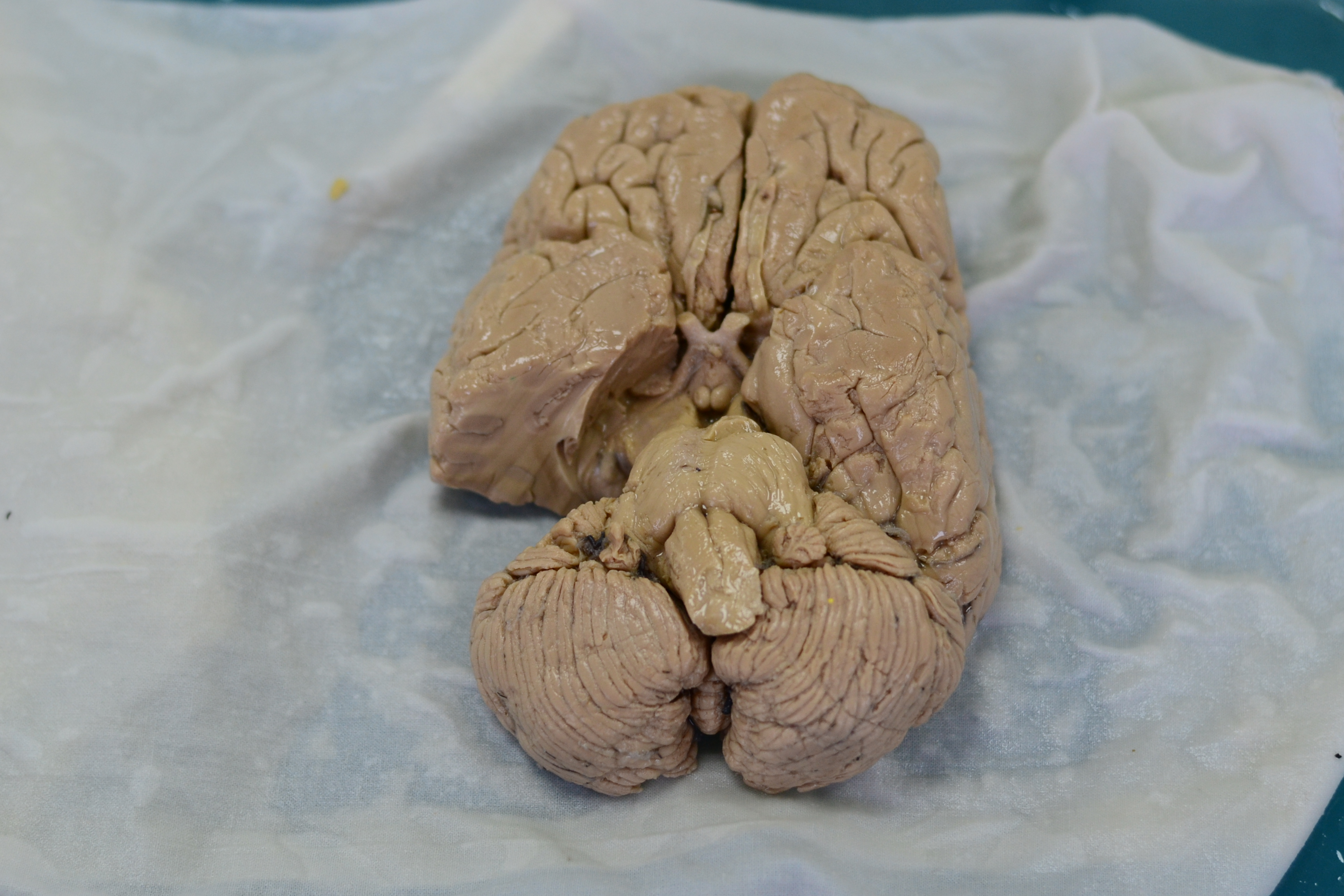 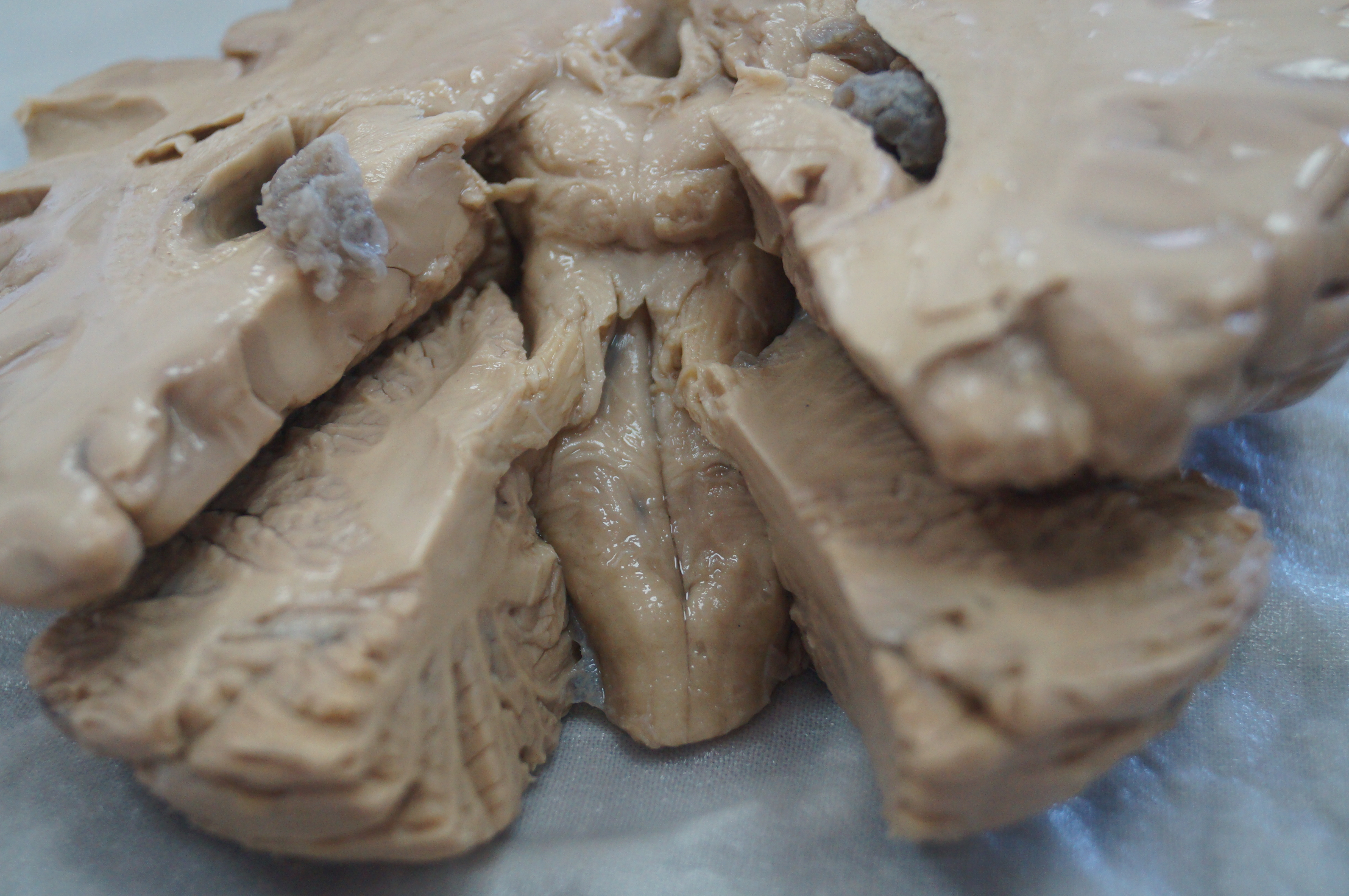 